                                     24-ое заседание  27 –созыва          ҠАРАР                                                                          РЕШЕНИЕО  БЮДЖЕТЕ СЕЛЬСКОГО ПОСЕЛЕНИЯ                              КУНГАКОВСКИЙ СЕЛЬСОВЕТ МУНИЦИПАЛЬНОГО РАЙОНААСКИНСКИЙ РАЙОН РЕСПУБЛИКИ БАШКОРТОСТАН НА 2018 ГОД  И НА  ПЛАНОВЫЙ ПЕРИОД 2019 И  2020 ГОДОВСовет сельского поселения Кунгаковский сельсовет муниципального района Аскинский  район Республики Башкортостан    р е ш и л:1.Утвердить основные характеристики бюджета сельского поселения Кунгаковский сельсовет муниципального района Аскинский район Республики Башкортостан  на 2018 год: 1) прогнозируемый  общий объем доходов бюджета сельского поселения Кунгаковский сельсовет муниципального района Аскинский район  Республики Башкортостан   в сумме    1910,3 тыс. рублей.  2) общий объем расходов бюджета сельского поселения Кунгаковский сельсовет муниципального района Аскинский район  Республики Башкортостан   в сумме   1910,3 тыс. рублей. 3) Дефицит (профицит) бюджета сельского поселения Кунгаковский сельсовет муниципального района Аскинский район  Республики Башкортостан   в размере о рублей.          2.Утвердить основные характеристики бюджета сельского поселения Кунгаковский сельсовет муниципального района Аскинский район Республики Башкортостан  на плановый период 2019 и 2020 годов:1) прогнозируемый  общий объем доходов бюджета сельского поселения Кунгаковский сельсовет муниципального района Аскинский район  Республики Башкортостан   на 2019 год   в сумме   1890,2 тыс. рублей и на 2020 год в сумме  1922,5 тыс. рублей .           2) общий объем расходов бюджета сельского поселения Кунгаковский сельсовет муниципального района Аскинский район  Республики Башкортостан    на  2019 год в сумме  1890,2 тыс. рублей, в том числе условно утвержденные расходы в сумме 32,3 тыс. рублей и на 2020 год в сумме 1922,5 тыс.рублей, в том числе условно утвержденные расходы в сумме  64,6 тыс. рублей.3.1)Утвердить перечень главных администраторов доходов бюджета сельского поселения Кунгаковский сельсовет муниципального района Аскинский район Республики Башкортостан согласно приложению 1 к настоящему решению.  2)Утвердить перечень главных администраторов источников финансирования дефицита бюджета сельского поселения Кунгаковский сельсовет муниципального района Аскинский район Республики Башкортостан согласно приложению 2 к настоящему решению.4.Установить поступления доходов в бюджет сельского поселения Кунгаковский сельсовет муниципального района Аскинский район Республики Башкортостан:1) на 2018 год согласно приложению 3 к настоящему решению;2) на плановый период 2019 и 2020 годов согласно приложению 4 к настоящему решению.5.Средства, поступающие во временное распоряжение получателей средств бюджета сельского поселения Кунгаковский сельсовет муниципального района Аскинский район Республики Башкортостан учитываются на счете, открытом в  финансовом органе администрации  муниципального района Аскинский район  Республики Башкортостан   в учреждениях   Центрального банка Российской Федерации или кредитных организациях с учетом положений бюджетного законодательства Российской Федерации,  с отражением указанных операций на лицевых счетах, открытых получателям средств бюджета  сельского поселения Кунгаковский сельсовет муниципального района Аскинский район Республики Башкортостан,  в порядке, установленном  финансовым органом администрации муниципального района Аскинский район Республики Башкортостан.6.1)Утвердить в пределах общего объема расходов бюджета сельского поселения Кунгаковский сельсовет муниципального района Аскинский район  Республики Башкортостан установленного пунктом 1 настоящего  решения, распределение бюджетных ассигнований бюджета сельского поселения Кунгаковский сельсовет муниципального района Аскинский район Республики Башкортостан по разделам и подразделам классификации расходов бюджетов: 1.1) на 2018 год согласно приложению 5 к настоящему решению; 1.2) на плановый период 2019 и 2020 годов согласно приложению 6 к настоящему решению.2) по целевым статьям  (государственным и муниципальным программам и непрограммным направлениям деятельности) группам видов расходов классификации расходов бюджетов : 2.1) на 2018 год согласно приложению 7 к настоящему решению;2.2)  на плановый период 2019 и 2020 годов согласно приложению 8 к настоящему решению.     3)Утвердить ведомственную структуру расходов бюджета сельского поселения Кунгаковский сельсовет муниципального района Аскинский район Республики Башкортостан:3.1) на 2018 год согласно приложению 9 к настоящему решению;     3.2) на плановый период 2019 и 2020 годов согласно приложению 10 к настоящему решению.         7.1)Установить, что решения и иные нормативные правовые акты сельского поселения Кунгаковский сельсовет муниципального района Аскинский район Республики Башкортостан, предусматривающие принятие  новых видов расходных обязательств или увеличение бюджетных ассигнований на исполнение существующих видов расходных обязательств сверх утвержденных в бюджете на 2018 год и на плановый период 2019 и 2020 годов,    а также сокращающие его доходную базу, подлежат исполнению при изыскании дополнительных источников доходов бюджета сельского поселения Кунгаковский сельсовет муниципального района   Аскинский район  Республики Башкортостан и (или) сокращении бюджетных ассигнований по конкретным статьям расходов бюджета сельского поселения Кунгаковский сельсовет муниципального района Аскинский район  Республики Башкортостан,   при условии внесения соответствующих изменений в настоящее решение.  2)Проекты решений и иных нормативных правовых актов сельского поселения Кунгаковский сельсовет муниципального района Аскинский район Республики Башкортостан, требующие введения новых видов расходных обязательств  или увеличения бюджетных ассигнований по существующим видам расходных обязательств  сверх утвержденных в бюджете сельского поселения Кунгаковский сельсовет муниципального района Аскинский район Республики Башкортостан на 2018 год и на плановый период  2019 и 2020 годов либо сокращающие его доходную базу, вносятся только при одновременном внесении предложений о дополнительных источниках доходов бюджета сельского поселения Кунгаковский сельсовет муниципального района Аскинский район  Республики Башкортостан   и (или) сокращении бюджетных ассигнований по конкретным статьям расходов бюджета сельского поселения Кунгаковский сельсовет муниципального района Аскинский район  Республики Башкортостан.  3)Администрация сельского поселения Кунгаковский сельсовет муниципального района Аскинский район Республики Башкортостан не вправе принимать решения, приводящие к увеличению в 2018-2020 годах численности муниципальных служащих сельского поселения Кунгаковский сельсовет муниципального района Аскинский район  Республики Башкортостан.        8.1) Установить, что получатель средств бюджета сельского поселения Кунгаковский сельсовет муниципального района Аскинский район Республики Башкортостан при заключении   муниципальных контрактов (гражданско-правовых договоров) на поставку товаров, выполнение  работ,  оказание услуг вправе предусматривать авансовые платежи.9. Установить объем межбюджетных трансфертов, получаемых в бюджет сельского поселения Кунгаковский сельсовет муниципального района Аскинский район  Республики Башкортостан   из бюджета муниципального района  в 2018 году в сумме  1672,3  тыс. рублей,   в 2019 году  в сумме  1614,9 тыс. рублей и в 2020 году  1610,9 тыс. рублей.          10.Установить, что остатки средств бюджета сельского поселения Кунгаковский сельсовет муниципального района Аскинский район  Республики Башкортостан   по состоянию на 1 января 2018 года, в полном объеме (за исключением целевых средств)  направляются администрацией сельского поселения Кунгаковский сельсовет муниципального района Аскинский район  Республики Башкортостан на покрытие временных кассовых разрывов, в ходе исполнения бюджета сельского поселения Кунгаковский сельсовет муниципального района Аскинский район  Республики Башкортостан.11.Данное решение вступает в силу с 1 января 2018 года. Подлежит опубликованию после его принятия и подписания в установленном порядке.12.Контроль за исполнением  настоящего решения возложить на комиссию Совета сельского поселения Кунгаковский сельсовет муниципального района Аскинский район  Республики Башкортостан   по бюджету, налогам и вопросам собственности.Глава сельского поселения Кунгаковский сельсоветмуниципального района Аскинский районРеспублики Башкортостан Г.А.Гильманшина          д.Кунгак26 декабря 2017 года           №144Перечень главных администраторов доходов бюджета сельского поселения Кунгаковский сельсовет муниципального района Аскинский район  Республики Башкортостан<1> В части доходов, зачисляемых в бюджет сельского поселения  Кунгаковский сельсовет муниципального района Аскинский район Республики Башкортостан в пределах компетенции главных администраторов доходов бюджета поселения  Кунгаковский сельсовет муниципального района Аскинский район Республики Башкортостан.<2> Администраторами доходов бюджета сельского поселения  Кунгаковский сельсовет муниципального района Аскинский район Республики Башкортостан по подстатьям,  статьям, подгруппам группы доходов «2 00 00000 00 – безвозмездные поступления» в части доходов от возврата остатков субсидий, субвенций и иных межбюджетных трансфертов, имеющих целевое назначение, прошлых лет (в части доходов, зачисляемых в бюджет сельского поселения  Кунгаковский сельсовет  муниципального района Аскинский район Республики Башкортостан) являются уполномоченные органы местного самоуправления поселения, а также созданные ими казенные учреждения, предоставившие соответствующие межбюджетные трансферты.Администраторами доходов бюджета сельского поселения  Кунгаковский сельсовет муниципального района Аскинский  район Республики Башкортостан по подстатьям, статьям, подгруппам группы доходов «2 00 00000 00 – безвозмездные поступления» являются уполномоченные органы местного самоуправления поселения, а также созданные ими казенные учреждения, являющиеся получателями указанных средств.                                            	Приложение № 2                            к решению Совета сельского поселения  Кунгаковский  сельсовет муниципального района          Аскинский район Республики Башкортостан                   от 26 декабря 2017 года №144 «О бюджете сельского поселения Кунгаковскийсельсовет муниципального района Аскинский   район Республики Башкортостан на 2018 год                                                    и на плановый период 2019 и 2020 годов»Перечень главных администраторов источников финансирования  дефицита бюджета  сельского  поселения  Кунгаковский сельсовет  муниципального района Аскинский район Республики Башкортостан       БАШКОРТОСТАН РЕСПУБЛИКАҺЫ АСҠЫН РАЙОНЫМУНИЦИПАЛЬ РАЙОНЫНЫҢҠӨНГӘК АУЫЛ СОВЕТЫАУЫЛ БИЛӘМӘҺЕ СОВЕТЫ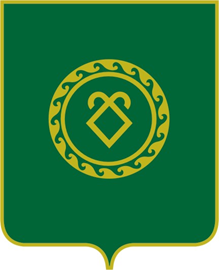 СОВЕТ СЕЛЬСКОГО ПОСЕЛЕНИЯ КУНГАКОВСКИЙ СЕЛЬСОВЕТ МУНИЦИПАЛЬНОГО РАЙОНААСКИНСКИЙ РАЙОНРЕСПУБЛИКИ БАШКОРТОСТАНПриложение  № 1к решению Совета                                                                       сельского поселения                                          Кунгаковский сельсовет муниципального района                                                                       Аскинский район Республики Башкортостан от 26 декабря 2017года №144«О бюджете сельского поселения                       Кунгаковский сельсовет Аскинского района Республики Башкортостанна 2018 год и на плановый период 2019 и 2020 годов»Код бюджетной классификации Российской Федерации  Код бюджетной классификации Российской Федерации  Наименование главного адми-нистра-торадоходов бюджета  поселения Наименование 123791Администрация сельского поселения Кунгаковский сельсовет муниципального района Аскинский район Республики Башкортостан791 1 08 04020 01 0000 110Государственная пошлина за совершение нотариальных действий  должностными лицами органов местного самоуправления, уполномоченными в соответствии с законодательными актами Российской Федерации на совершение нотариальных действий7911 13 01995 10 0000 130Прочие доходы от оказания платных услуг (работ) получателями средств бюджетов сельских поселений7911 13 02065 10 0000 130Доходы, поступающие в порядке возмещения расходов, понесенных в связи с эксплуатацией имущества сельских поселений7911 13 02995 10 0000 130Прочие доходы от компенсации затрат  бюджетов сельских поселений7911 16 23051 10 0000 140Доходы от возмещения ущерба при возникновении страховых случаев по обязательному страхованию гражданской ответственности, когда выгодоприобретателями выступают получатели средств бюджетов сельских поселений7911 16 23052 10 0000 140Доходы от возмещения ущерба при возникновении иных страховых случаев, когда выгодоприобретателями выступают получатели средств бюджетов сельских  поселений7911 16 32000 10 0000 140 Денежные взыскания, налагаемые в возмещение ущерба, причиненного в результате незаконного или нецелевого использования бюджетных средств (в части бюджетов сельских поселений)7911 16 90050 10 0000 140Прочие поступления от денежных взысканий (штрафов) и иных сумм в возмещение ущерба, зачисляемые в бюджеты сельских поселений7911 17 01050 10 0000 180Невыясненные поступления, зачисляемые в бюджеты сельских поселений7911 17 05050 10 0000 180Прочие неналоговые доходы бюджетов сельских поселений7911 17 14030 10 0000 180Средства самообложения граждан, зачисляемые в бюджеты сельских поселений7912 00 00000 00 0000 000Безвозмездные поступления <1>Иные доходы бюджета сельского поселения Кунгаковский сельсовет муниципального района Аскинский район  Республики Башкортостан, администрирование которых может осуществляться главными администраторами доходов бюджета сельского поселения Кунгаковский сельсовет муниципального района  Аскинский район  Республики Башкортостан в пределах их компетенции1 11 03050 10 0000 120Проценты, полученные от предоставления бюджетных кредитов внутри страны за счет средств бюджетов сельских поселений1 11 09015 10 0000 120Доходы от распоряжения правами на результаты интеллектуальной деятельности военного, специального и двойного назначения, находящимися в собственности сельских  поселений1 11 09025 10 0000 120Доходы от распоряжения правами на результаты научно-технической деятельности, находящимися в собственности сельских поселений1 11 09045 10 0000 120Прочие поступления от использования имущества, находящегося в собственности сельских поселений (за исключением имущества муниципальных бюджетных и автономных учреждений, а также имущества муниципальных унитарных предприятий, в том числе казенных)1 12 04051 10 0000 120 Плата за использование лесов, расположенных на землях иных категорий, находящихся в  собственности сельских поселений, в части платы по договору купли-продажи лесных насаждений 1 12 04052 10 0000 120 Плата за использование лесов, расположенных на землях иных категорий, находящихся в собственности сельских поселений, в части арендной платы1 13 01995 10 0000 130Прочие доходы от оказания платных услуг (работ) получателями средств бюджетов сельских поселений1 13 02065 10 0000 130Доходы, поступающие в порядке возмещения расходов, понесенных в связи с эксплуатацией  имущества сельских поселений1 13 02995 10 0000 130Прочие доходы от компенсации затрат  бюджетов сельских поселений1 14 01050 10 0000 410Доходы от продажи квартир, находящихся в собственности сельских поселений1 14 03050 10 0000 410Средства от распоряжения и реализации конфискованного и иного имущества, обращенного в доходы сельских  поселений (в части реализации основных средств по указанному имуществу1 14 03050 10 0000 440Средства от распоряжения и реализации конфискованного и иного имущества, обращенного в доходы сельских поселений (в части реализации материальных запасов по указанному имуществу)1 14 04050 10 0000 420Доходы от продажи нематериальных активов, находящихся в собственности сельских поселений1 15 02050 10 0000 140Платежи, взимаемые органами местного самоуправления (организациями) сельских поселений за выполнение определенных функций1 16 23051 10 0000 140Доходы от возмещения ущерба при возникновении страховых случаев по обязательному страхованию гражданской ответственности, когда выгодоприобретателями выступают получатели средств бюджетов сельских поселений1 16 23052 10 0000 140Доходы от возмещения ущерба при возникновении иных страховых случаев, когда выгодоприобретателями выступают получатели средств бюджетов сельских поселений1 16 90050 10 0000 140Прочие поступления от денежных взысканий (штрафов) и иных сумм в возмещение ущерба, зачисляемые в бюджеты сельских поселений1 17 01050 10 0000 180Невыясненные поступления, зачисляемые в бюджеты сельских поселений1 17 05050 10 0000 180Прочие неналоговые доходы бюджетов сельских поселений2 00 00000 00 0000 000Безвозмездные поступления <1>, <2>Код бюджетной классификации Российской Федерации  Код бюджетной классификации Российской Федерации  Наименование главно-го адми-нистра-тораИсточников финансирования бюджета Наименование 123791Администрация сельского поселения Кунгаковский сельсовет муниципального района  Аскинский район  Республики Башкортостан79101 05 02 01 05 0000 510Увеличение прочих остатков денежных средств 79101 05 02 01 05 0000 610Уменьшение прочих остатков денежных средств Приложение № 3к решению Совета сельского поселения  Кунгаковский сельсовет муниципального района Аскинский район Республики Башкортостанот 26 декабря 2017 года №144            «О бюджете сельского поселения Кунгаковскийсельсовет муниципального района Аскинский район Республики Башкортостан на 2018 год и на плановый период 2019 и 2020 годов»Приложение № 3к решению Совета сельского поселения  Кунгаковский сельсовет муниципального района Аскинский район Республики Башкортостанот 26 декабря 2017 года №144            «О бюджете сельского поселения Кунгаковскийсельсовет муниципального района Аскинский район Республики Башкортостан на 2018 год и на плановый период 2019 и 2020 годов»Приложение № 3к решению Совета сельского поселения  Кунгаковский сельсовет муниципального района Аскинский район Республики Башкортостанот 26 декабря 2017 года №144            «О бюджете сельского поселения Кунгаковскийсельсовет муниципального района Аскинский район Республики Башкортостан на 2018 год и на плановый период 2019 и 2020 годов»ОБЪЕМОБЪЕМОБЪЕМ доходов бюджета сельского поселения Кунгаковский сельсовет муниципального района Аскинский район Республики Башкортостан  доходов бюджета сельского поселения Кунгаковский сельсовет муниципального района Аскинский район Республики Башкортостан  доходов бюджета сельского поселения Кунгаковский сельсовет муниципального района Аскинский район Республики Башкортостан на 2018 годна 2018 годна 2018 год          (тыс. руб.)Коды бюджетной классификации Российской ФедерацииНаименование налога (сбора)Сумма123Всего1910,31 00 00000 00 0000 000Налоговые и неналоговые доходы238,0  1 01 02000 01 0000 110Налог на доходы физических лиц50,0  1 01 02010 01 0000 110Налог на доходы физических лиц с доходов, источником которых является налоговый агент, за исключением доходов, в отношении которых исчисление и уплата налога осуществляются в соответствии со статьями 227, 2271 и 228 Налогового кодекса Российской Федерации50,0  1 05 00000 00 0000 000Налоги на совокупный доход51,0  1 0503010 01 0000 110Единый сельскохозяйственный налог51,0  1 06 01030 10 0000 110Налог на имущество физических лиц8,0  1 06 01030 10 0000 110Налог на имущество физических лиц8,0  1 06 06000  00000  110Земельный налог88,0  1 06 06043  00000  110Земельный налог с физических лиц, обладающих земельным участком, расположенным в границах сельских поселений78,0  1 06 06033  00000  110Земельный налог с организаций, обладающих земельным участком, расположенным в границах сельских поселений10,0  1 08 00000 00 0000 000ГОСУДАРСТВЕННАЯ ПОШЛИНА8,0  1 08 04020 01 0000 110Государственная пошлина за совершение нотариальных действий должностными лицами органов местного самоуправления, уполномоченными в соответствии с законодательными актами РФ на совершение нотариальных действий8,0  1 11 05000 00 0000 000Доходы,получаемые в виде арендной либо иной платы за передачу в возмездное пользование государственного  и муниципального  имущества (за исключением имущества бюджетных и автономных учреждений, а также имущества государственных и муниципальных унитарных предприятий, в том числе казенных)33,0  1 11 05025 10 0000 120Доходы, получаемые в виде арендной платы, а также средства от продажи права на заключение договоров аренды за земли, находящиеся в собственности поселений (за исключением земельных участков муниципальных бюджетных и автономных учреждений) 5,0  1 11 05035 10 0000 120Доходы от сдачи в аренду имущества, находящегося в оперативном управлении органов управления поселений и созданных ими учреждений (за исключением имущества муниципальных  автономных учреждений)28,0  1 14 00000 00 0000 000Доходы от продажи материальных и нематериальных активов1 14 02053 10 0000 410   Доходы от реализации иного имущества, находящегося в собственности поселений (за исключением имущества муниципальных бюджетных и автономных учреждений, а также имущества муниципальных унитарных предприятий, в том числе казенных), в части реализации основных средств по указанному имуществуБезвозмездные поступления1 672,3  2 02 15001 05 0000 151Дотации бюджетам поселений на выравнивание бюджетной обеспеченности50,3  2 02 15001 05 0000 151Дотации бюджетам поселений на выравнивание бюджетной обеспеченности597,4  2 02 15002 05 0000 151Дотации бюджетам поселений на поддержку мер сбалансированности бюджетов407,0  2020 35118 10 0000 151Субвенции бюджетам поселений на осуществление первичного воинского учета на территориях, где отсутствуют военные комиссариаты65,2  202 49999 10 7502 151Прочие межбюджетные трансферты, передаваемые бюджетам поселений на благоустройство территорий населенных пунктов, коммунальное хозяйство, обеспечение мер пожарной безопасности и осуществлению дорожной деятельности в границах сельских поселений500,0  2 02 40014 10 7301 151Межбюджетные трансферты, передаваемые бюджетам сельских поселений из бюджетов муниципальных районов на осуществление части полномочий по решению вопросов местного значения в соответствии с заключенными соглашениями (прочие)52,4  Приложение № 4к решению Совета сельского поселения  Кунгаковский сельсовет муниципального района Аскинский район Республики Башкортостанот 26  декабря 2017 года №144            «О бюджете сельского поселения Кунгаковскийсельсовет муниципального района Аскинский   район Республики Башкортостан на 2018 год и  на плановый период 2019-2020 годов»ОБЪЕМ доходов бюджета сельского поселения Кунгаковский сельсовет муниципального района Аскинский район Республики Башкортостан на 2019-2020 годы                                                                                                                                                                                                     (тыс. руб.)Приложение № 4к решению Совета сельского поселения  Кунгаковский сельсовет муниципального района Аскинский район Республики Башкортостанот 26  декабря 2017 года №144            «О бюджете сельского поселения Кунгаковскийсельсовет муниципального района Аскинский   район Республики Башкортостан на 2018 год и  на плановый период 2019-2020 годов»ОБЪЕМ доходов бюджета сельского поселения Кунгаковский сельсовет муниципального района Аскинский район Республики Башкортостан на 2019-2020 годы                                                                                                                                                                                                     (тыс. руб.)Приложение № 4к решению Совета сельского поселения  Кунгаковский сельсовет муниципального района Аскинский район Республики Башкортостанот 26  декабря 2017 года №144            «О бюджете сельского поселения Кунгаковскийсельсовет муниципального района Аскинский   район Республики Башкортостан на 2018 год и  на плановый период 2019-2020 годов»ОБЪЕМ доходов бюджета сельского поселения Кунгаковский сельсовет муниципального района Аскинский район Республики Башкортостан на 2019-2020 годы                                                                                                                                                                                                     (тыс. руб.)Приложение № 4к решению Совета сельского поселения  Кунгаковский сельсовет муниципального района Аскинский район Республики Башкортостанот 26  декабря 2017 года №144            «О бюджете сельского поселения Кунгаковскийсельсовет муниципального района Аскинский   район Республики Башкортостан на 2018 год и  на плановый период 2019-2020 годов»ОБЪЕМ доходов бюджета сельского поселения Кунгаковский сельсовет муниципального района Аскинский район Республики Башкортостан на 2019-2020 годы                                                                                                                                                                                                     (тыс. руб.)Коды бюджетной классификации Российской ФедерацииНаименование налога (сбора)2019 год2020 год1234Всего1890,21922,51 00 00000 00 0000 000Налоговые и неналоговые доходы275,3311,61 01 02000 01 0000 110Налог на доходы физических лиц54,0  56,0  1 01 02010 01 0000 110Налог на доходы физических лиц с доходов, источником которых является налоговый агент, за исключением доходов, в отношении которых исчисление и уплата налога осуществляются в соответствии со статьями 227, 2271 и 228 Налогового кодекса Российской Федерации54,0  56,0  1 0500000 00 0000 000Налоги на совокупный доход51,0  51,0  1 0503020 01 0000 110Единый сельскохозяйственный налог51,0  51,0  1 06 00000 00 0000 110Налоги на имущество 8,0  8,0  1 06 01030 10 0000 110Налог на имущество физических лиц8,0  8,0  1 06 06000  00000  110Земельный налог89,0  89,0  1 06 06043  00000  110Земельный налог с физических лиц, обладающих земельным участком, расположенным в границах сельских поселений79,0  79,0  1 06 06033  00000  110Земельный налог с организаций, обладающих земельным участком, расположенным в границах сельских поселений10,0  10,0  1 08 00000 00 0000 000ГОСУДАРСТВЕННАЯ ПОШЛИНА8,0  10,0  1 08 04020 01 0000 110Государственная пошлина за совершение нотариальных действий должностными лицами органов местного самоуправления, уполномоченными в соответствии с законодательными актами РФ на совершение нотариальных действий8,0  10,0  1 11 05000 00 0000 120Доходы,получаемые в виде арендной либо иной платы за передачу в возмездное пользование государственного  и муниципального  имущества (за исключением имущества бюджетных и автономных учреждений, а также имущества государственных и муниципальных унитарных предприятий, в том числе казенных)33,0  33,0  1 11 05025 10 0000 120Доходы, получаемые в виде арендной платы, а также средства от продажи права на заключение договоров аренды за земли, находящиеся в собственности поселений (за исключением земельных участков муниципальных бюджетных и автономных учреждений) 5,0  5,0  1 11 05035 10 0000 120Доходы от сдачи в аренду имущества, находящегося в оперативном управлении органов управления поселений и созданных ими учреждений (за исключением имущества муниципальных  автономных учреждений)28,0  28,0  1 14 00000 00 0000 000Доходы от продажи материальных и нематериальных активов0,0  0,0  1 14 02053 10 0000 410   Доходы от реализации иного имущества, находящегося в собственности поселений (за исключением имущества муниципальных бюджетных и автономных учреждений, а также имущества муниципальных унитарных предприятий, в том числе казенных), в части реализации основных средств по указанному имуществу0,0  1 17 00000 00 0000 000Прочие неналоговые доходы 32,3  64,6  1 17 05050 10 0000 180Прочие неналоговые доходы бюджетов поселений32,3  64,6  Безвозмездные поступления1 614,9  1 610,9  2 02 15001 05 0000 151Дотации бюджетам поселений на выравнивание бюджетной обеспеченности50,3  50,3  2 02 15001 05 0000 151Дотации бюджетам поселений на выравнивание бюджетной обеспеченности588,2  584,6  2 02 15002 05 0000 151Дотации бюджетам поселений на поддержку мер сбалансированности бюджетов411,2  410,8  2020 35118 10 0000 151Субвенции бюджетам поселений на осуществление первичного воинского учета на территориях, где отсутствуют военные комиссариаты65,2  65,2  202 49999 10 7502 151Прочие межбюджетные трансферты, передаваемые бюджетам поселений на благоустройство территорий населенных пунктов, коммунальное хозяйство, обеспечение мер пожарной безопасности и осуществлению дорожной деятельности в границах сельских поселений500,0  500,0  Приложение №5к решению Совета сельского поселения  Кунгаковский  сельсовет муниципального района Аскинский район Республики Башкортостанот 26 декабря 2017 года №144   «О бюджете сельского поселения Кунгаковский         сельсовет муниципального района Аскинский   район  Республики Башкортостан на 2018год  и на плановый период 2019-2020 годов»Приложение №5к решению Совета сельского поселения  Кунгаковский  сельсовет муниципального района Аскинский район Республики Башкортостанот 26 декабря 2017 года №144   «О бюджете сельского поселения Кунгаковский         сельсовет муниципального района Аскинский   район  Республики Башкортостан на 2018год  и на плановый период 2019-2020 годов»Приложение №5к решению Совета сельского поселения  Кунгаковский  сельсовет муниципального района Аскинский район Республики Башкортостанот 26 декабря 2017 года №144   «О бюджете сельского поселения Кунгаковский         сельсовет муниципального района Аскинский   район  Республики Башкортостан на 2018год  и на плановый период 2019-2020 годов»Приложение №5к решению Совета сельского поселения  Кунгаковский  сельсовет муниципального района Аскинский район Республики Башкортостанот 26 декабря 2017 года №144   «О бюджете сельского поселения Кунгаковский         сельсовет муниципального района Аскинский   район  Республики Башкортостан на 2018год  и на плановый период 2019-2020 годов»Приложение №5к решению Совета сельского поселения  Кунгаковский  сельсовет муниципального района Аскинский район Республики Башкортостанот 26 декабря 2017 года №144   «О бюджете сельского поселения Кунгаковский         сельсовет муниципального района Аскинский   район  Республики Башкортостан на 2018год  и на плановый период 2019-2020 годов» Распределение бюджетных ассигнований сельского поселения Кунгаковский сельсовет муниципального района Аскинский район Республики Башкортостан на 2018 год по разделам и  подразделам  целевых статей (муниципальным программам сельского поселения и непрограммным направлениям), группам видов расходов  классификации расходов бюджетов Распределение бюджетных ассигнований сельского поселения Кунгаковский сельсовет муниципального района Аскинский район Республики Башкортостан на 2018 год по разделам и  подразделам  целевых статей (муниципальным программам сельского поселения и непрограммным направлениям), группам видов расходов  классификации расходов бюджетов Распределение бюджетных ассигнований сельского поселения Кунгаковский сельсовет муниципального района Аскинский район Республики Башкортостан на 2018 год по разделам и  подразделам  целевых статей (муниципальным программам сельского поселения и непрограммным направлениям), группам видов расходов  классификации расходов бюджетов Распределение бюджетных ассигнований сельского поселения Кунгаковский сельсовет муниципального района Аскинский район Республики Башкортостан на 2018 год по разделам и  подразделам  целевых статей (муниципальным программам сельского поселения и непрограммным направлениям), группам видов расходов  классификации расходов бюджетов Распределение бюджетных ассигнований сельского поселения Кунгаковский сельсовет муниципального района Аскинский район Республики Башкортостан на 2018 год по разделам и  подразделам  целевых статей (муниципальным программам сельского поселения и непрограммным направлениям), группам видов расходов  классификации расходов бюджетов(тыс.руб)НаименованиеРзПрЦсВрСумма12345ВСЕГО1 910,3  ОБЩЕГОСУДАРСТВЕННЫЕ ВОПРОСЫ01001 267,7  Функционирование высшего должностного лица субъекта Российской Федерации и муниципального образования0102428,6  Непрограммные расходы01029900000428,6  Глава муниципального образования01029900203428,6  Расходы на выплаты персоналу в целях обеспечения выполнения функций государственными (муниципальными) органами, казенными учреждениями, органами управления государственными внебюджетными фондами01029900203100428,6  Функционирование Правительства Российской Федерации, высших исполнительных органов государственной власти субъектов Российской Федерации, местных администраций0104839,1  Непрограммные расходы01049900000839,1  Аппараты органов государственной власти Республики Башкортостан01049900204839,1  Расходы на выплаты персоналу в целях обеспечения выполнения функций государственными (муниципальными) органами, казенными учреждениями, органами управления государственными внебюджетными фондами01049900204100477,0  Закупка товаров, работ и услуг для государственных (муниципальных) нужд01049900204200351,8  Иные бюджетные ассигнования0104990020480010,3  Национальная оборона020065,2  Непрограммные расходы0200990000065,2  Осуществление первичного воинского учета на территориях , где отсутствуют военные комиссариаты,за счет федерального бюджета0200990511865,2  Расходы на выплаты персоналу в целях обеспечения выполнения функций государственными (муниципальными) органами, казенными учреждениями, органами управления государственными внебюджетными фондами0200990511810060,2  Закупка товаров, работ и услуг для государственных (муниципальных) нужд020099051182005,0  Национальная экономика040052,4  Дорожное хозяйство (дорожные фонды)040952,4  Муниципальная программа «Поддержка дорожного хозяйства на 2018год»0409100000052,4  Дорожное хозяйство0409100031552,4  Закупка товаров, работ и услуг для государственных (муниципальных) нужд0409100031520052,4  Жилищно-коммунальное хозяйство0500525,0  Муниципальная программа «Благоустройство сельского поселения  на 2018-2020 годы»05000800000525,0  Другие вопросы в области жилищно-коммунального хозяйства0505500,0  Иные межбюджетные трансферты на финансирование мероприятий по благоустройству территорий населенных пунктов и осуществлению дорожной деятельности в границах сельских поселений0505080174040500,0  Закупка товаров, работ и услуг для государственных (муниципальных) нужд0505080174040200500,0  Мероприятия по благоустройству территории населенных пунктов0503080060525,0  Закупка товаров, работ и услуг для государственных (муниципальных) нужд0503080060520025,0  Приложение №6к решению Совета сельского поселения  Кунгаковский  сельсовет муниципального района Аскинский район Республики Башкортостанот  26  декабря 2017 года №144   «О бюджете сельского поселения Кунгаковский    сельсовет муниципального района Аскинский   район  Республики Башкортостан на 2018 год и на плановый период 2019-2020 годов»Приложение №6к решению Совета сельского поселения  Кунгаковский  сельсовет муниципального района Аскинский район Республики Башкортостанот  26  декабря 2017 года №144   «О бюджете сельского поселения Кунгаковский    сельсовет муниципального района Аскинский   район  Республики Башкортостан на 2018 год и на плановый период 2019-2020 годов»Приложение №6к решению Совета сельского поселения  Кунгаковский  сельсовет муниципального района Аскинский район Республики Башкортостанот  26  декабря 2017 года №144   «О бюджете сельского поселения Кунгаковский    сельсовет муниципального района Аскинский   район  Республики Башкортостан на 2018 год и на плановый период 2019-2020 годов»Приложение №6к решению Совета сельского поселения  Кунгаковский  сельсовет муниципального района Аскинский район Республики Башкортостанот  26  декабря 2017 года №144   «О бюджете сельского поселения Кунгаковский    сельсовет муниципального района Аскинский   район  Республики Башкортостан на 2018 год и на плановый период 2019-2020 годов»Приложение №6к решению Совета сельского поселения  Кунгаковский  сельсовет муниципального района Аскинский район Республики Башкортостанот  26  декабря 2017 года №144   «О бюджете сельского поселения Кунгаковский    сельсовет муниципального района Аскинский   район  Республики Башкортостан на 2018 год и на плановый период 2019-2020 годов»Приложение №6к решению Совета сельского поселения  Кунгаковский  сельсовет муниципального района Аскинский район Республики Башкортостанот  26  декабря 2017 года №144   «О бюджете сельского поселения Кунгаковский    сельсовет муниципального района Аскинский   район  Республики Башкортостан на 2018 год и на плановый период 2019-2020 годов»Распределение бюджетных ассигнований сельского поселения Кунгаковский сельсовет муниципального района Аскинский район Республики Башкортостан на 2019-2020 год по разделам, подразделам целевых статей (муниципальным программам сельского поселения Кунгаковский сельсовет муниципального района Аскинский район  и непрограммным направлениям деятельности), группам  видов расходов  классификации расходов бюджетов Распределение бюджетных ассигнований сельского поселения Кунгаковский сельсовет муниципального района Аскинский район Республики Башкортостан на 2019-2020 год по разделам, подразделам целевых статей (муниципальным программам сельского поселения Кунгаковский сельсовет муниципального района Аскинский район  и непрограммным направлениям деятельности), группам  видов расходов  классификации расходов бюджетов Распределение бюджетных ассигнований сельского поселения Кунгаковский сельсовет муниципального района Аскинский район Республики Башкортостан на 2019-2020 год по разделам, подразделам целевых статей (муниципальным программам сельского поселения Кунгаковский сельсовет муниципального района Аскинский район  и непрограммным направлениям деятельности), группам  видов расходов  классификации расходов бюджетов Распределение бюджетных ассигнований сельского поселения Кунгаковский сельсовет муниципального района Аскинский район Республики Башкортостан на 2019-2020 год по разделам, подразделам целевых статей (муниципальным программам сельского поселения Кунгаковский сельсовет муниципального района Аскинский район  и непрограммным направлениям деятельности), группам  видов расходов  классификации расходов бюджетов Распределение бюджетных ассигнований сельского поселения Кунгаковский сельсовет муниципального района Аскинский район Республики Башкортостан на 2019-2020 год по разделам, подразделам целевых статей (муниципальным программам сельского поселения Кунгаковский сельсовет муниципального района Аскинский район  и непрограммным направлениям деятельности), группам  видов расходов  классификации расходов бюджетов Распределение бюджетных ассигнований сельского поселения Кунгаковский сельсовет муниципального района Аскинский район Республики Башкортостан на 2019-2020 год по разделам, подразделам целевых статей (муниципальным программам сельского поселения Кунгаковский сельсовет муниципального района Аскинский район  и непрограммным направлениям деятельности), группам  видов расходов  классификации расходов бюджетов (тыс.руб)НаименованиеРзПрЦсВрСуммаСуммаНаименованиеРзПрЦсВр2019 г2020 г123456ВСЕГО1 890,2  1 922,5  ОБЩЕГОСУДАРСТВЕННЫЕ ВОПРОСЫ01001 267,7  1 267,7  Функционирование высшего должностного лица субъекта Российской Федерации и муниципального образования0102428,6  428,6  Непрограммные расходы01029900000428,6  428,6  Глава муниципального образования01029900203428,6  428,6  Расходы на выплаты персоналу в целях обеспечения выполнения функций государственными (муниципальными) органами, казенными учреждениями, органами управления государственными внебюджетными фондами01029900203100428,6  428,6  Функционирование Правительства Российской Федерации, высших исполнительных органов государственной власти субъектов Российской Федерации, местных администраций0104839,1  839,1  Непрограммные расходы01049900000839,1  839,1  Аппараты органов государственной власти Республики Башкортостан01049900204839,1  839,1  Расходы на выплаты персоналу в целях обеспечения выполнения функций государственными (муниципальными) органами, казенными учреждениями, органами управления государственными внебюджетными фондами01049900204100477,0  477,0  Закупка товаров, работ и услуг для государственных (муниципальных) нужд01049900204200351,8  351,8  Иные бюджетные ассигнования0104990020480010,3  10,3  Национальная оборона020065,2  65,2  Непрограммные расходы0200990000065,2  65,2  Осуществление первичного воинского учета на территориях , где отсутствуют военные комиссариаты,за счет федерального бюджета0200990511865,2  65,2  Расходы на выплаты персоналу в целях обеспечения выполнения функций государственными (муниципальными) органами, казенными учреждениями, органами управления государственными внебюджетными фондами0200990511810060,2  60,2  Закупка товаров, работ и услуг для государственных (муниципальных) нужд020099051182005,0  5,0  Жилищно-коммунальное хозяйство0500525,0  525,0  Муниципальная  программа «Благоустройство сельского поселения на 2018-2020 годы»05030800000525,0  525,0  Другие вопросы в области жилищно-коммунального хозяйства0505500,0  500,0  Иные межбюджетные трансферты на финансирование мероприятий по благоустройству территорий населенных пунктов и осуществлению дорожной деятельности в границах сельских поселений0505080174040500,0  500,0  Закупка товаров, работ и услуг для государственных (муниципальных) нужд0505080174040200500,0  500,0  Мероприятия по благоустройству территории населенных пунктов0503080060525,0  25,0  Закупка товаров, работ и услуг для государственных (муниципальных) нужд0503080060520025,0  25,0  Условно утвержденные расходы9999999999932,3  64,6  Приложение №7к решению Совета сельского поселения  Кунгаковский  сельсовет муниципального района Аскинский район Республики Башкортостанот  26  декабря 2017года №144   «О бюджете сельского поселения Кунгаковскийсельсовет муниципального района Аскинский   район  Республики Башкортостан на 2018 год и на плановый период 2019-2020 годов»Приложение №7к решению Совета сельского поселения  Кунгаковский  сельсовет муниципального района Аскинский район Республики Башкортостанот  26  декабря 2017года №144   «О бюджете сельского поселения Кунгаковскийсельсовет муниципального района Аскинский   район  Республики Башкортостан на 2018 год и на плановый период 2019-2020 годов»Приложение №7к решению Совета сельского поселения  Кунгаковский  сельсовет муниципального района Аскинский район Республики Башкортостанот  26  декабря 2017года №144   «О бюджете сельского поселения Кунгаковскийсельсовет муниципального района Аскинский   район  Республики Башкортостан на 2018 год и на плановый период 2019-2020 годов»Приложение №7к решению Совета сельского поселения  Кунгаковский  сельсовет муниципального района Аскинский район Республики Башкортостанот  26  декабря 2017года №144   «О бюджете сельского поселения Кунгаковскийсельсовет муниципального района Аскинский   район  Республики Башкортостан на 2018 год и на плановый период 2019-2020 годов» Распределение бюджетных ассигнований сельского поселения Кунгаковский сельсовет муниципального района Аскинский район Республики Башкортостан на 2018 год по целевым статьям (муниципальная программа сельского поселения Кунгаковский сельсовет муниципального района Аскинский район Республики Башкортостан и непрограммным направлениям деятельности ), группам видов расходов классификации расходов бюджетов Распределение бюджетных ассигнований сельского поселения Кунгаковский сельсовет муниципального района Аскинский район Республики Башкортостан на 2018 год по целевым статьям (муниципальная программа сельского поселения Кунгаковский сельсовет муниципального района Аскинский район Республики Башкортостан и непрограммным направлениям деятельности ), группам видов расходов классификации расходов бюджетов Распределение бюджетных ассигнований сельского поселения Кунгаковский сельсовет муниципального района Аскинский район Республики Башкортостан на 2018 год по целевым статьям (муниципальная программа сельского поселения Кунгаковский сельсовет муниципального района Аскинский район Республики Башкортостан и непрограммным направлениям деятельности ), группам видов расходов классификации расходов бюджетов Распределение бюджетных ассигнований сельского поселения Кунгаковский сельсовет муниципального района Аскинский район Республики Башкортостан на 2018 год по целевым статьям (муниципальная программа сельского поселения Кунгаковский сельсовет муниципального района Аскинский район Республики Башкортостан и непрограммным направлениям деятельности ), группам видов расходов классификации расходов бюджетов(тыс.руб)НаименованиеЦсВрСумма1234ВСЕГО1 910,3  Непрограммные расходы99000001 332,9  Глава муниципального образования9900203428,6  Расходы на выплаты персоналу в целях обеспечения выполнения функций государственными (муниципальными) органами, казенными учреждениями, органами управления государственными внебюджетными фондами9900203100428,6  Аппараты органов государственной власти Республики Башкортостан9900204839,1  Расходы на выплаты персоналу в целях обеспечения выполнения функций государственными (муниципальными) органами, казенными учреждениями, органами управления государственными внебюджетными фондами9900204100477,0  Закупка товаров, работ и услуг для государственных (муниципальных) нужд9900204200351,8  Иные бюджетные ассигнования990020480010,3  Осуществление первичного воинского учета на территориях , где отсутствуют военные комиссариаты,за счет федерального бюджета990511865,2  Расходы на выплаты персоналу в целях обеспечения выполнения функций государственными (муниципальными) органами, казенными учреждениями, органами управления государственными внебюджетными фондами990511810060,2  Закупка товаров, работ и услуг для государственных (муниципальных) нужд99051182005,0  Муниципальная программа «Поддержка дорожного хозяйства на 2018 год»100000052,4  Дорожное хозяйство100031552,4  Закупка товаров, работ и услуг для государственных (муниципальных) нужд100031520052,4  Муниципальная программа «Благоустройство сельского поселения на 2018-2020 годы»0800000525,0  Другие вопросы в области жилищно-коммунального хозяйства080174040500,0  Иные межбюджетные трансферты на финансирование мероприятий по благоустройству территорий населенных пунктов и осуществлению дорожной деятельности в границах сельских поселений080174040500,0  Закупка товаров, работ и услуг для государственных (муниципальных) нужд080174040200500,0  Мероприятия по благоустройству территории населенных пунктов080060525,0  Закупка товаров, работ и услуг для государственных (муниципальных) нужд080060520025,0  Приложение №8к решению Совета сельского поселения  Кунгаковский  сельсовет муниципального района Аскинский район Республики Башкортостанот  26  декабря 2017 года №144   «О бюджете сельского поселения Кунгаковскийсельсовет муниципального района Аскинский   район  Республики Башкортостан на 2018 и на плановый период 2019-2020 годов»Приложение №8к решению Совета сельского поселения  Кунгаковский  сельсовет муниципального района Аскинский район Республики Башкортостанот  26  декабря 2017 года №144   «О бюджете сельского поселения Кунгаковскийсельсовет муниципального района Аскинский   район  Республики Башкортостан на 2018 и на плановый период 2019-2020 годов»Приложение №8к решению Совета сельского поселения  Кунгаковский  сельсовет муниципального района Аскинский район Республики Башкортостанот  26  декабря 2017 года №144   «О бюджете сельского поселения Кунгаковскийсельсовет муниципального района Аскинский   район  Республики Башкортостан на 2018 и на плановый период 2019-2020 годов»Приложение №8к решению Совета сельского поселения  Кунгаковский  сельсовет муниципального района Аскинский район Республики Башкортостанот  26  декабря 2017 года №144   «О бюджете сельского поселения Кунгаковскийсельсовет муниципального района Аскинский   район  Республики Башкортостан на 2018 и на плановый период 2019-2020 годов»Приложение №8к решению Совета сельского поселения  Кунгаковский  сельсовет муниципального района Аскинский район Республики Башкортостанот  26  декабря 2017 года №144   «О бюджете сельского поселения Кунгаковскийсельсовет муниципального района Аскинский   район  Республики Башкортостан на 2018 и на плановый период 2019-2020 годов»Распределение бюджетных ассигнований сельского поселения Кунгаковский сельсовет муниципального района Аскинский район Республики Башкортостан на 2019-2020 год по целевым статьям (муниципальная программа сельского поселения Кунгаковский сельсовет муниципального района Аскинский район Республики Башкортостан и непрограммным направлениям деятельности), группам видов расходов классификации расходов бюджетовРаспределение бюджетных ассигнований сельского поселения Кунгаковский сельсовет муниципального района Аскинский район Республики Башкортостан на 2019-2020 год по целевым статьям (муниципальная программа сельского поселения Кунгаковский сельсовет муниципального района Аскинский район Республики Башкортостан и непрограммным направлениям деятельности), группам видов расходов классификации расходов бюджетовРаспределение бюджетных ассигнований сельского поселения Кунгаковский сельсовет муниципального района Аскинский район Республики Башкортостан на 2019-2020 год по целевым статьям (муниципальная программа сельского поселения Кунгаковский сельсовет муниципального района Аскинский район Республики Башкортостан и непрограммным направлениям деятельности), группам видов расходов классификации расходов бюджетовРаспределение бюджетных ассигнований сельского поселения Кунгаковский сельсовет муниципального района Аскинский район Республики Башкортостан на 2019-2020 год по целевым статьям (муниципальная программа сельского поселения Кунгаковский сельсовет муниципального района Аскинский район Республики Башкортостан и непрограммным направлениям деятельности), группам видов расходов классификации расходов бюджетовРаспределение бюджетных ассигнований сельского поселения Кунгаковский сельсовет муниципального района Аскинский район Республики Башкортостан на 2019-2020 год по целевым статьям (муниципальная программа сельского поселения Кунгаковский сельсовет муниципального района Аскинский район Республики Башкортостан и непрограммным направлениям деятельности), группам видов расходов классификации расходов бюджетов(тыс.руб)НаименованиеЦсВрСуммаСуммаНаименованиеЦсВр2019 г2020 г12345ВСЕГО1 890,2  1 922,5  Непрограммные расходы99000001 365,2  1 397,5  Глава муниципального образования9900203428,6  428,6  Расходы на выплаты персоналу в целях обеспечения выполнения функций государственными (муниципальными) органами, казенными учреждениями, органами управления государственными внебюджетными фондами9900203100428,6  428,6  Аппараты органов государственной власти Республики Башкортостан9900204839,1  839,1  Расходы на выплаты персоналу в целях обеспечения выполнения функций государственными (муниципальными) органами, казенными учреждениями, органами управления государственными внебюджетными фондами9900204100477,0  477,0  Закупка товаров, работ и услуг для государственных (муниципальных) нужд9900204200351,8  351,8  Иные бюджетные ассигнования990020480010,3  10,3  Осуществление первичного воинского учета на территориях , где отсутствуют военные комиссариаты,за счет федерального бюджета990511865,2  65,2  Расходы на выплаты персоналу в целях обеспечения выполнения функций государственными (муниципальными) органами, казенными учреждениями, органами управления государственными внебюджетными фондами990511810060,2  60,2  Закупка товаров, работ и услуг для государственных (муниципальных) нужд99051182005,0  5,0  Муниципальная Программа «Благоустройство сельского поселения  на 2018-2020 годы»0800000525,0  525,0  Другие вопросы в области жилищно-коммунального хозяйства080174040500,0  500,0  Иные межбюджетные трансферты на финансирование мероприятий по благоустройству территорий населенных пунктов и осуществлению дорожной деятельности в границах сельских поселений080174040500,0  500,0  Закупка товаров, работ и услуг для государственных (муниципальных) нужд080174040200500,0  500,0  Мероприятия по благоустройству территории населенных пунктов080060525,0  25,0  Закупка товаров, работ и услуг для государственных (муниципальных) нужд080060520025,0  25,0  Условно утвержденные расходы999999932,3  64,6  Приложение №9к решению Совета сельского поселения  Кунгаковский  сельсовет муниципального района Аскинский район Республики Башкортостанот 26  декабря 2017 года №144   «О бюджете сельского поселения Кунгаковскийсельсовет муниципального района Аскинский   район  Республики Башкортостан на 2018 год и на плановый период 2019-2020 годов»Приложение №9к решению Совета сельского поселения  Кунгаковский  сельсовет муниципального района Аскинский район Республики Башкортостанот 26  декабря 2017 года №144   «О бюджете сельского поселения Кунгаковскийсельсовет муниципального района Аскинский   район  Республики Башкортостан на 2018 год и на плановый период 2019-2020 годов»Приложение №9к решению Совета сельского поселения  Кунгаковский  сельсовет муниципального района Аскинский район Республики Башкортостанот 26  декабря 2017 года №144   «О бюджете сельского поселения Кунгаковскийсельсовет муниципального района Аскинский   район  Республики Башкортостан на 2018 год и на плановый период 2019-2020 годов»Приложение №9к решению Совета сельского поселения  Кунгаковский  сельсовет муниципального района Аскинский район Республики Башкортостанот 26  декабря 2017 года №144   «О бюджете сельского поселения Кунгаковскийсельсовет муниципального района Аскинский   район  Республики Башкортостан на 2018 год и на плановый период 2019-2020 годов»Приложение №9к решению Совета сельского поселения  Кунгаковский  сельсовет муниципального района Аскинский район Республики Башкортостанот 26  декабря 2017 года №144   «О бюджете сельского поселения Кунгаковскийсельсовет муниципального района Аскинский   район  Республики Башкортостан на 2018 год и на плановый период 2019-2020 годов»Приложение №9к решению Совета сельского поселения  Кунгаковский  сельсовет муниципального района Аскинский район Республики Башкортостанот 26  декабря 2017 года №144   «О бюджете сельского поселения Кунгаковскийсельсовет муниципального района Аскинский   район  Республики Башкортостан на 2018 год и на плановый период 2019-2020 годов»Ведомственная структура расходов бюджета  сельского поселения Кунгаковский сельсовет муниципального района Аскинский район Республики Башкортостан  на 2018 годВедомственная структура расходов бюджета  сельского поселения Кунгаковский сельсовет муниципального района Аскинский район Республики Башкортостан  на 2018 годВедомственная структура расходов бюджета  сельского поселения Кунгаковский сельсовет муниципального района Аскинский район Республики Башкортостан  на 2018 годВедомственная структура расходов бюджета  сельского поселения Кунгаковский сельсовет муниципального района Аскинский район Республики Башкортостан  на 2018 годВедомственная структура расходов бюджета  сельского поселения Кунгаковский сельсовет муниципального района Аскинский район Республики Башкортостан  на 2018 годВедомственная структура расходов бюджета  сельского поселения Кунгаковский сельсовет муниципального района Аскинский район Республики Башкортостан  на 2018 год (тыс.руб)НаименованиеВед-воРзПрЦсВрСумма123456ВСЕГО1 910,3  Администрация СП Кунгаковский с-с муниципального  района Аскинский район Республики Башкортостан7911 910,3  ОБЩЕГОСУДАРСТВЕННЫЕ ВОПРОСЫ79101001 267,7Функционирование высшего должностного лица субъекта Российской Федерации и муниципального образования7910102428,6  Непрограммные расходы79101029900000428,6  Глава муниципального образования79101029900203428,6  Расходы на выплаты персоналу в целях обеспечения выполнения функций государственными (муниципальными) органами, казенными учреждениями, органами управления государственными внебюджетными фондами79101029900203100428,6  Функционирование Правительства Российской Федерации, высших исполнительных органов государственной власти субъектов Российской Федерации, местных администраций7910104839,1  Непрограммные расходы79101049900000839,1  Аппараты органов государственной власти Республики Башкортостан79101049900204839,1  Расходы на выплаты персоналу в целях обеспечения выполнения функций государственными (муниципальными) органами, казенными учреждениями, органами управления государственными внебюджетными фондами79101049900204100477,0  Закупка товаров, работ и услуг для государственных (муниципальных) нужд79101049900204200351,8  Иные бюджетные ассигнования7910104990020480010,3  Национальная оборона791020065,2  Непрограммные расходы7910200990000065,2  Осуществление первичного воинского учета на территориях , где отсутствуют военные комиссариаты,за счет федерального бюджета7910200990511865,2  Расходы на выплаты персоналу в целях обеспечения выполнения функций государственными (муниципальными) органами, казенными учреждениями, органами управления государственными внебюджетными фондами7910200990511810060,2  Закупка товаров, работ и услуг для государственных (муниципальных) нужд791020099051182005,0  Национальная экономика791040052,4  Дорожное хозяйство (дорожные фонды)791040952,4  Муниципальная Программа «Поддержка дорожного хозяйства на 2018год»7910409100000052,4  Дорожное хозяйство7910409100031552,4  Закупка товаров, работ и услуг для государственных (муниципальных) нужд7910409100031520052,4  Жилищно-коммунальное хозяйство7910500525,0  Муниципальная программа «Благоустройство сельского поселения на 2018-2020 годы»79105030800000525,0  Другие вопросы в области жилищно-коммунального хозяйства7910505080174040500,0  Иные межбюджетные трансферты на финансирование мероприятий по благоустройству территорий населенных пунктов и осуществлению дорожной деятельности в границах сельских поселений7910505080174040500,0  Закупка товаров, работ и услуг для государственных (муниципальных) нужд7910505080174040200500,0  Мероприятия по благоустройству территории населенных пунктов7910503080060525,0  Закупка товаров, работ и услуг для государственных (муниципальных) нужд7910503080060520025,0  Приложение №10к решению Совета сельского поселения  Кунгаковский  сельсовет муниципального района Аскинский район Республики Башкортостанот  26  декабря 2017 года №144  «О бюджете сельского поселения Кунгаковскийсельсовет муниципального района Аскинский   район  Республики Башкортостан на 2018 год и на плановый период 2019-2020 годов»Приложение №10к решению Совета сельского поселения  Кунгаковский  сельсовет муниципального района Аскинский район Республики Башкортостанот  26  декабря 2017 года №144  «О бюджете сельского поселения Кунгаковскийсельсовет муниципального района Аскинский   район  Республики Башкортостан на 2018 год и на плановый период 2019-2020 годов»Приложение №10к решению Совета сельского поселения  Кунгаковский  сельсовет муниципального района Аскинский район Республики Башкортостанот  26  декабря 2017 года №144  «О бюджете сельского поселения Кунгаковскийсельсовет муниципального района Аскинский   район  Республики Башкортостан на 2018 год и на плановый период 2019-2020 годов»Приложение №10к решению Совета сельского поселения  Кунгаковский  сельсовет муниципального района Аскинский район Республики Башкортостанот  26  декабря 2017 года №144  «О бюджете сельского поселения Кунгаковскийсельсовет муниципального района Аскинский   район  Республики Башкортостан на 2018 год и на плановый период 2019-2020 годов»Приложение №10к решению Совета сельского поселения  Кунгаковский  сельсовет муниципального района Аскинский район Республики Башкортостанот  26  декабря 2017 года №144  «О бюджете сельского поселения Кунгаковскийсельсовет муниципального района Аскинский   район  Республики Башкортостан на 2018 год и на плановый период 2019-2020 годов»Приложение №10к решению Совета сельского поселения  Кунгаковский  сельсовет муниципального района Аскинский район Республики Башкортостанот  26  декабря 2017 года №144  «О бюджете сельского поселения Кунгаковскийсельсовет муниципального района Аскинский   район  Республики Башкортостан на 2018 год и на плановый период 2019-2020 годов»Приложение №10к решению Совета сельского поселения  Кунгаковский  сельсовет муниципального района Аскинский район Республики Башкортостанот  26  декабря 2017 года №144  «О бюджете сельского поселения Кунгаковскийсельсовет муниципального района Аскинский   район  Республики Башкортостан на 2018 год и на плановый период 2019-2020 годов»Ведомственная структура расходов бюджета  сельского поселения Кунгаковский сельсовет муниципального района Аскинский район Республики Башкортостан  на 2019-2020 годыВедомственная структура расходов бюджета  сельского поселения Кунгаковский сельсовет муниципального района Аскинский район Республики Башкортостан  на 2019-2020 годыВедомственная структура расходов бюджета  сельского поселения Кунгаковский сельсовет муниципального района Аскинский район Республики Башкортостан  на 2019-2020 годыВедомственная структура расходов бюджета  сельского поселения Кунгаковский сельсовет муниципального района Аскинский район Республики Башкортостан  на 2019-2020 годыВедомственная структура расходов бюджета  сельского поселения Кунгаковский сельсовет муниципального района Аскинский район Республики Башкортостан  на 2019-2020 годыВедомственная структура расходов бюджета  сельского поселения Кунгаковский сельсовет муниципального района Аскинский район Республики Башкортостан  на 2019-2020 годыВедомственная структура расходов бюджета  сельского поселения Кунгаковский сельсовет муниципального района Аскинский район Республики Башкортостан  на 2019-2020 годы(тыс.руб)   НаименованиеВед-воРзПрЦсВрСуммаСуммаНаименованиеВед-воРзПрЦсВр2019год2020год1234567ВСЕГОАдминистрация СП Кунгаковский с-с муниципального  района Аскинский район Республики Башкортостан7911 890,2  1 922,5  ОБЩЕГОСУДАРСТВЕННЫЕ ВОПРОСЫ79101001 267,7  1 267,7  Функционирование высшего должностного лица субъекта Российской Федерации и муниципального образования7910102428,6  428,6  Непрограммные расходы79101029900000428,6  428,6  Глава муниципального образования79101029900203428,6  428,6  Расходы на выплаты персоналу в целях обеспечения выполнения функций государственными (муниципальными) органами, казенными учреждениями, органами управления государственными внебюджетными фондами79101029900203100428,6  428,6  Функционирование Правительства Российской Федерации, высших исполнительных органов государственной власти субъектов Российской Федерации, местных администраций7910104839,1  839,1  Непрограммные расходы79101049900000839,1  839,1  Аппараты органов государственной власти Республики Башкортостан79101049900204839,1  839,1  Расходы на выплаты персоналу в целях обеспечения выполнения функций государственными (муниципальными) органами, казенными учреждениями, органами управления государственными внебюджетными фондами79101049900204100477,0  477,0  Закупка товаров, работ и услуг для государственных (муниципальных) нужд79101049900204200351,8  351,8  Иные бюджетные ассигнования7910104990020480010,3  10,3  Национальная оборона791020065,2  65,2  Непрограммные расходы7910200990000065,2  65,2  Осуществление первичного воинского учета на территориях , где отсутствуют военные комиссариаты, за счет федерального бюджета7910200990511865,2  65,2  Расходы на выплаты персоналу в целях обеспечения выполнения функций государственными (муниципальными) органами, казенными учреждениями, органами управления государственными внебюджетными фондами7910200990511810060,2  60,2  Закупка товаров, работ и услуг для государственных (муниципальных) нужд791020099051182005,0  5,0  Жилищно-коммунальное хозяйство7910500525,0  525,0  Муниципальная Программа «Благоустройство сельского поселения на 2018-2020 годы»79105030800000525,0  525,0  Другие вопросы в области жилищно-коммунального хозяйства7910505080174040500,0  500,0  Иные межбюджетные трансферты на финансирование мероприятий по благоустройству территорий населенных пунктов и осуществлению дорожной деятельности в границах сельских поселений7910505080174040500,0  500,0  Закупка товаров, работ и услуг для государственных (муниципальных) нужд7910505080174040200500,0  500,0  Мероприятия по благоустройству территории населенных пунктов7910503080060525,0  25,0  Закупка товаров, работ и услуг для государственных (муниципальных) нужд7910503080060520025,0  25,0  Условно утвержденные расходы7919999999999932,3  64,6  